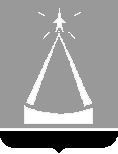 ГЛАВА  ГОРОДА  ЛЫТКАРИНОМОСКОВСКОЙ ОБЛАСТИПОСТАНОВЛЕНИЕ30.12.2016 №   904-пг. ЛыткариноОб утверждении   муниципальной программы «Развитие и функционирование дорожно-транспортного комплекса города Лыткарино» на 2017-2021 годыНа  основании Решения Совета  депутатов города Лыткарино от 08.12. 2016  № 157/17  «Об   утверждении   бюджета  города  Лыткарино на  2017 год и на плановый период 2018 и 2019 годов», в соответствии со ст. 179 Бюджетного кодекса РФ, руководствуясь Положением о муниципальных программах города Лыткарино, утвержденным постановлением  Главы города Лыткарино от 12.09.2013 № 665-п, с учетом заключения Контрольно-счетной палаты города Лыткарино Московской области по результатам проведения финансово-экономической экспертизы № 105 от 26.12.2016, постановляю:1. Утвердить муниципальную программу «Развитие и функционирование дорожно-транспортного комплекса города Лыткарино» на 2017-2021 годы (прилагается). 2. Управлению жилищно-коммунального хозяйства и развития городской инфраструктуры города Лыткарино (Маслов В.В.) обеспечить опубликование настоящего постановления в установленном порядке и размещение на официальном сайте города Лыткарино в сети «Интернет».3.  Настоящее постановление вступает в силу с 01.01.2017 года.4. Контроль за исполнением настоящего постановления возложить на заместителя Главы Администрации города Лыткарино Макарова Н.В.                    Е.В. Серёгин